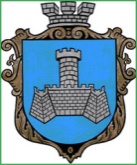 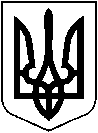 УКРАЇНАХМІЛЬНИЦЬКА МІСЬКА РАДАВІННИЦЬКОЇ ОБЛАСТІвиконавчий комітетР І Ш Е Н Н Я“13“ квітня  2023 р.                                                                                              №170                                                                         Про часткове звільнення  гр. Альошкіна  О.О.   від оплати   за харчування дитини в Закладі дошкільної освіти №7 (ясла-садок)  комбінованого типу «Ромашка»  м. Хмільника           Розглянувши клопотання начальника  Управління освіти, молоді та спорту Хмільницької  міської ради  від  27.03.2023 р. № 01-15/304 про часткове звільнення гр. А. О. О. , учасника бойових, дій який проживає в м. Хмільнику, по вулиці……   від оплати за харчування в Закладі дошкільної освіти №7 (ясла-садок)  комбінованого типу «Ромашка»  м. Хмільника його  доньки А.  Д. О.,                                20_____ р.н., відповідно до комплексної Програми підтримки учасників Антитерористичної операції, операції об’єднаних сил, осіб, які беруть (брали) участь у здійсненні заходів із забезпечення національної безпеки і оборони, відсічі і стримування збройної агресії Російської Федерації на території України та членів їхніх сімей – мешканців населених пунктів, що входять до складу Хмільницької міської територіальної громади, на  2022- 2023 рр., затвердженої рішенням виконавчого комітету Хмільницької міської ради від 07 квітня 2022 року № 141  (зі змінами ), п.4.2, п.п.4.2.2. Додатка №4 Порядку використання коштів місцевого бюджету, передбачених на фінансування заходів комплексної Програми підтримки учасників Антитерористичної операції, операції об’єднаних сил, осіб, які беруть (брали) участь у здійсненні заходів із забезпечення національної безпеки і оборони, відсічі і стримування збройної агресії Російської Федерації на території України та членів їхніх сімей – мешканців населених пунктів, що входять до складу Хмільницької міської територіальної громади, на 2022-2023 рр., затвердженого рішенням виконавчого комітету Хмільницької міської ради від 07 квітня 2022 року № 142 (зі змінами)  та п.7 Додатка до рішення 59 сесії міської ради 7 скликання від 14 січня 2019 року №1885 «Про затвердження Порядку організації харчування в закладах освіти Хмільницької міської територіальної громади у новій редакції» (зі змінами), керуючись ст.5 Закону України «Про охорону дитинства», ст. ст. 32, 34, 59 Закону України «Про місцеве самоврядування в Україні», виконком Хмільницької міської ради                                                         В И Р І Ш И В :Звільнити  гр. А. О. О., учасника бойових дій,  від оплати за харчування його доньки А. Д. О., 20____ р.н., у Закладі дошкільної освіти №7 (ясла-садок) комбінованого типу «Ромашка»  м. Хмільника на 50 відсотків від встановленої батьківської плати з  01 квітня  2023 року по  31 грудня  2023 р.   2. Контроль за виконанням цього рішення покласти на заступника міського   голови з питань діяльності виконавчих органів міської ради  (Андрій СТАШКО), супровід виконання доручити Управлінню освіти, молоді та спорту Хмільницької міської ради  ( Віталій ОЛІХ).       Міський голова                                                       Микола ЮРЧИШИН